Открытый он-лайн конкурс эссе «Энергоэффективность: осознанный выбор ответственного гражданина…» 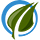  «Энергоэффективность: осознанный выбор ответственного гражданина…» Эпиграф:  Энергия не берётся из ниоткуда и не уходит в никуда. Закон сохранения энергииУшло в небытие то время когда мы под нестройный аккомпанемент духового оркестра фальшиво пели: «прежде думай о Родине, а потом о себе».  Поэтому давайте сейчас поговорим о себе, ведь и страна тоже начинается с каждого из нас. Поговорим о том, как же жить дальше  в условия, когда постоянно растут цены на тепло и газ, на электроэнергию и воду. А мы смотрим на это сузив глаза, тихо ругаем  Родину за такое отношение к своим сыновьям, и ничего не предпринимаем в ответ. Ведь мы за многие предыдущие годы привыкли, что надо во всем полагаться только на нее, на Родину, и никак не на себя.  А зря, пора меняться. И тогда вместе с нами постепенно изменится и наша страна. Энергоэффективность, энергосберегающие технологии, инновации в энергосбережении – эти слова в последние годы все чаще стали мелькать в различных средствах массовой информации. И мы уже наслаждаемся их прогрессивным звучанием, сидя перед  огромным телевизором, при ярком свете во всей квартире, где лампочки «Ильича» в люстрах на восемь гнезд,  чудовищным потоком  люменов  от раскаленных спиралей, высвечивают  каждую пылинку. И такое же безумное количество Ватт отдают в окружающее пространство.  Ведь к.п.д. у них, как у легендарного паровоза - от  5 до 10%, и такие лампы накаливания уже давно запрещенные к выпуску во всей  Европе. Но нам Европа не указ, хотя и живет намного лучше нас. Так может и поэтому тоже?! Ведь мало постоянно работать и хорошо зарабатывать, надо еще уметь экономить!   Вот они, «за бугром»  это поняли, а мы еще, к сожалению, нет.  А чего, тут же не какая-то Япония, ютящаяся на скупых скалистых островах, и не Израиль, неуютно расположившийся в  засушливой  пустыне.  Мы даже не педантичная Германия или холодноватая Финляндия.  Здесь всего вдоволь. И долгое время действительно, все у нас было, а нам за это ничего не было.Но повторюсь, безвозвратно прошло то время, когда закрома родины казались неисчерпаемы, а «все вокруг колхозное – все вокруг мое»  было девизом миллионов граждан «счастливой страны советов». Как удивлялись тогда немногочисленные наши туристы, когда попадая в «загнивающий зарубеж»,  видели в гостиницах и квартирах  краны, включающие воду только при приближении рук. Лампочки в подъездах и холлах, загорающиеся только когда срабатывал датчик движения. Наконец  квартирные счетчики, установленные  отдельно на все – на потребление электричества, воды, газа, тепла. Мы еще добродушно посмеивались над этими скрягами.  Сочувствовали им, ругали за скупость…Сегодня  подобные устройства энергосбережения  - уже не диковинка, а суровая необходимость. Не хочешь платить за нерадивых соседей, незаконно  установивших  батальон батарей и постоянно открывающих окна зимой,  или за плохо проложенную трубу в теплотрассе  – ставь счетчик  на потребление тепла и экономь!  Не весело наблюдать за бурными и горячими фонтанами,  бьющими из под асфальта каждую осень на одном и том же месте, а потом оплачивать эти гейзеры из собственного кармана – ставь счетчики на воду и отслеживай! Надоело обогревать подъезд и улицу теплом из собственной квартиры – ставь новые двери и окна или  утепляй стены. Наконец  просто поменяй лампочки на люминесцентные или светодиодные. Да, они дороже в пять раз, но в десять раз экономнее и в тридцать раз долговечнее. Дорого? Возьми калькулятор и подсчитай.  Затраты  окупятся в течение нескольких лет ! Дорого – это то, что у тебя сейчас. Дорого и для собственного кармана и для страны.Мы еще очень «молоды» в части опыта и осознания необходимости экономии энергоресурсов. И будем ли мы сегодня стойко соблюдать такие рекомендации? «Не верю я в стойкость юных, не бреющих бороды», еще в позапрошлом веке говорил  Роберт Стивенсон. И я не пока полностью не верю. Потому что мы в своем большинстве, в осознанном отношении к экономии ресурсов – и есть такие «юные» граждане. Мы ведь до сих пор не задумываемся, что для того, что бы в туалете горел свет, стирала белье машинка, из крана текла чистая вода, быстро готовилась на плите пища, и в квартире было тепло - задействованы тысячи людей. Они в разных концах страны спускаются  в шахты и несут вахты у нефтяных скважин, везут по рельсам вагоны с углем  и цистерны с мазутом, охранят и ремонтируют газопроводы, обслуживают водонапорные станции, строят  новые теплотрассы и котельные. В каждом киловатте, который приходит в дом – колоссальный объем человеческой работы!  Энергия не возникает  ниоткуда – она черпается из природных недр, запасы которых конечны, из мирного, но еще опасного  атома, из мощи рек и силы ветра, из солнечных лучей и, главное, - из постоянного  труда людей разных профессий.  И энергия не уходит в никуда, а превращается в  тепло, в свет, в уют, эквивалентом  чего сегодня являются деньги.  Да, деньги - наш с вами семейный бюджет.  Осознанный выбор – это не просто лозунги, а понятие того, что дальше так жить невозможно. Это осознается собственным кошельком, а страна осознает  -  бюджетом. И если мы основательно подзабыли  Закон сохранения энергии, то  очень надеюсь, что Закон сохранения семейного бюджета наконец подтолкнет нас к осознанному выбору ответственного гражданина…P.S.Не можете пока поставить на дом солнечные батареи – понимаю. Нет возможности установить в квартире автономное отопление – сочувствую. Но прикрутить капающий кран или выключить свет в коридоре, где никого нет - это-то можно! Вот я написал эту статью, перечитал, и сразу перевел компьютер в энергосберегающий  режим. А вы?